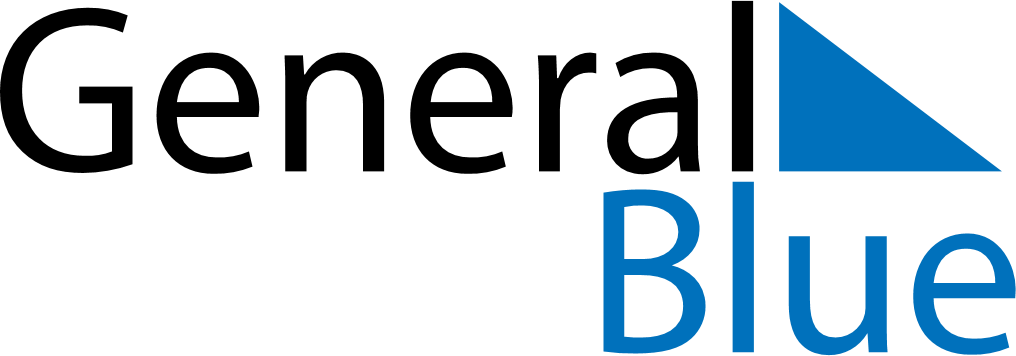 Peru 2028 HolidaysPeru 2028 HolidaysDATENAME OF HOLIDAYJanuary 1, 2028SaturdayNew Year’s DayApril 13, 2028ThursdayMaundy ThursdayApril 14, 2028FridayGood FridayApril 16, 2028SundayEaster SundayMay 1, 2028MondayLabour DayJune 29, 2028ThursdaySaints Peter and PaulJuly 28, 2028FridayIndependence DayJuly 29, 2028SaturdayIndependence DayAugust 30, 2028WednesdaySanta Rosa de LimaOctober 8, 2028SundayBattle of AngamosNovember 1, 2028WednesdayAll Saints’ DayDecember 8, 2028FridayImmaculate ConceptionDecember 25, 2028MondayChristmas Day